 1st : Choose a signature and add your student informationFIRST NAME LAST NAMEProgramme + specialty (i.e: PGE1 Geopolitics, Msc International Finance …)Student n° ETU00000000 (it will be communicated before school year starts)Tel.: +33 (0)6 00 00 00 00RENNES SCHOOL OF BUSINESS2 RUE ROBERT D'ARBRISSEL - CS 7652235065 RENNES CEDEX - FRANCETel. +33(2) 99 54 63 63 rennes-sb.com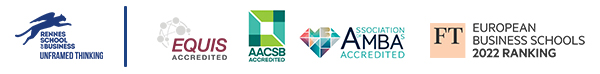 FIRST NAME LAST NAMEProgramme + specialty (i.e: PGE1 Geopolitics, Msc International Finance …)Student n° ETU00000000 (it will be communicated before school year starts)Tel.: +33 (0)6 00 00 00 00RENNES SCHOOL OF BUSINESSCAMPUS RENNES 2, RUE ROBERT D'ARBRISSEL - CS 76522 - 35065 RENNES CEDEXCAMPUS PARIS 9, rue d’Athènes - 75009 PARISTel: +33(2) 99 54 63 63 rennes-sb.com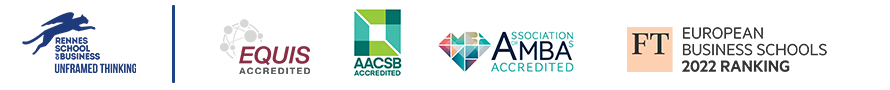 FIRST NAME LAST NAME Programme + specialty (i.e: PGE1 Geopolitics, Msc International Finance …)Student n° ETU00000000 (it will be communicated before school year starts)Tel.: +33 (0)6 00 00 00 00RENNES SCHOOL OF BUSINESSCAMPUS RENNES 2, RUE ROBERT D'ARBRISSEL - CS 76522 - 35065 RENNES CEDEXCAMPUS PARIS 9, rue d’Athènes - 75009 PARISTel: +33(2) 99 54 63 63 rennes-sb.com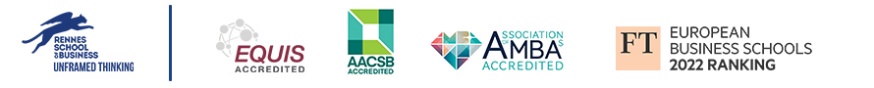 FIRST NAME LAST NAME Programme + specialty (i.e: PGE1 Geopolitics, Msc International Finance …)Student n° ETU00000000 (it will be communicated before school year starts)Tel.: +33 (0)6 00 00 00 00RENNES SCHOOL OF BUSINESSCAMPUS RENNES 2, RUE ROBERT D'ARBRISSEL - CS 76522 - 35065 RENNES CEDEXCAMPUS PARIS 9, rue d’Athènes - 75009 PARISTel: +33(2) 99 54 63 63 rennes-sb.com